KLASA : 003-05/20-01/03URBROJ : 2109-33-06-20-1Kuršanec, 15. svibnja 2020. P O Z I VNa temelju članka 45. i 46. Statuta Osnovne škole Kuršanec sazivam 36. sjednicu Školskog odbora Osnovne škole Kuršanec koja će se održati elektronskim putemu srijedu, 20. 05. 2020. godine.Prijedlog dnevnog reda: Prihvaćanje zapisnika 35. sjednice Školskog odboraDonošenje Izmjena i dopuna Statuta Osnovne škole KuršanecMolim članove Školskog odbora da se na točke dnevnog reda očituju u periodu između 8.00 i 16.00 sati.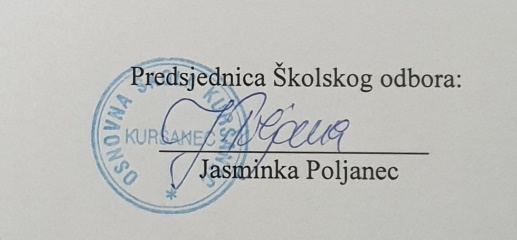     Dostaviti:Jasminki PoljanecAleksandru KovačićuTamari KronastMileni BogdanovićAndriji KosuSiniši KregaruDraganu BogdanuMariji Tepalović